П О М Ш У Ö МР Е Ш Е Н И Е   О принятии отчета главы муниципального района – руководителя администрации о результатах деятельности администрации муниципального района «Печора» за 2017 год по исполнению полномочий администрации городского поселения «Печора»В соответствии с пунктом 4 статьи 37 и статьей 38 Устава муниципального образования муниципального района «Печора», заслушав отчет главы муниципального района «Печора» – руководителя администрации о результатах деятельности администрации муниципального района «Печора» за 2017 год по исполнению полномочий администрации городского поселения «Печора», Совет городского поселения «Печора» р е ш и л:Отчет главы муниципального района «Печора» – руководителя администрации о результатах деятельности администрации муниципального района «Печора» по исполнению полномочий администрации городского поселения «Печора» за 2017 год принять.Настоящее решение вступает в силу со дня его принятия.И.о. главы городского поселения «Печора» -председателя Совета поселения                                                                 Н.Н. Латышев«ПЕЧОРА» КАР ОВМÖДЧÖМИНСА СÖВЕТ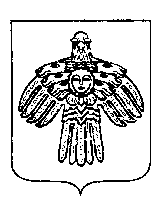 СОВЕТ ГОРОДСКОГО ПОСЕЛЕНИЯ «ПЕЧОРА»«27» апреля 2018 годаг. Печора  Республика Коми                   № 4-12/61